Załącznik nr 8 do zapytania ofertowego -   Wzór umowy UMOWA nr ………………..zawarta w dniu	w Ciechanowie, pomiędzy:ARNICA Adam Olszewski i Wspólnik Spółka Jawna z siedzibą w Ciechanowie, przy ulicy Armii Krajowej 18A (kod pocztowy: 06-400) Ciechanów, wpisaną do rejestru przedsiębiorców Krajowego Rejestru Sądowego pod numerem 0000339913, prowadzonego przez Sąd Rejonowy dla m.st. Warszawy, XIV Wydział Gospodarczy KRS, NIP: 5661981055, REGON: 142062258reprezentowaną przez:................................................................,zwaną dalej „Zamawiającym” lub „Stroną”a* gdy Wykonawcą jest spółka prawa handlowego:..................................................................., z siedzibą w	przy ulicy............................................................, (kod pocztowy i nazwa miejscowości), wpisaną do rejestru przedsiębiorców Krajowego	Rejestru	Sądowego	pod nr ………………..	,prowadzonego przez Sąd Rejonowy ......................................, ……… Wydział Gospodarczy Krajowego Rejestru Sądowego, NIP: ............................, REGON:	,reprezentowaną przez	, zwaną dalej „Wykonawcą”,* gdy Wykonawcą jest osoba fizyczna prowadząca działalność gospodarczą:Panem/Panią ........................., zamieszkałym/ą w	(kod pocztowy), przy ulicy.........................., prowadzącym/ą działalność gospodarczą pod firmą	,adres wykonywania działalności gospodarczej: …………………………….., na podstawie wpisu  do  Centralnej  Ewidencji  i  Informacji  o  Działalności  Gospodarczej  RP,  PESEL:........................,	NIP:	...........................,	REGON:	…………………..,	zwanym/ą	dalej„Wykonawcą”,* gdy Wykonawcą jest spółka cywilna:Panem/Panią ........................., zamieszkałym/ą w	(kod pocztowy), przy ulicy.........................., prowadzącym/ą działalność gospodarczą pod firmą	,na podstawie wpisu do Centralnej Ewidencji i Informacji o Działalności Gospodarczej RP, PESEL: ........................, NIP: ..........................., REGON	,W wyniku przeprowadzonego przez Zamawiającego zapytania ofertowego mającego na celu wybór Wykonawcy, który zgodnie ze specyfikacją określoną w zapytaniu ofertowym wykona zadanie pod nazwą: Sprzedaż i dostawa sprzętu medycznego na potrzeby funkcjonowania Dziennego Domu Opieki Medycznej w Ciechanowie,  zlokalizowanego przy, ul Armii Krajowej 18A, Ciechanów, województwo mazowieckie Zamówienie realizowane w ramach projektu  „Dzienny Dom  Opieki Medycznej w  Ciechanowie”,  zgodnie  z umową o dofinansowanie o nr RPMA.09.02.02-14-d526/19-00.Projekt współfinansowany ze środków Europejskiego Funduszu Społecznego w ramach – IX Osi Priorytetowej Regionalnego Programu Operacyjnego Województwa Mazowieckiego na lata 2014-2020, Poddziałanie: 9.2.2 Zwiększenie dostępności usług zdrowotnych.§1 Przedmiot umowyPrzedmiotem zamówienia jest sprzedaż i dostawa sprzętu medycznego wymienionego w załączniku numer 1 do umowy oraz ofertą Wykonawcy, obejmującą całość zamówienia, złożoną w przeprowadzonym przez Zamawiającego postępowaniu z zastosowaniem zasady konkurencyjności oraz dostarczenia przedmiotowego zamówienia pod adres Zamawiającego.§2 Oświadczenie WykonawcyWykonawca oświadcza, że posiada niezbędną wiedzę oraz stosowne doświadczenie pozwalające na wykonanie przedmiotu zamówienia w sposób należyty, o wysokim stopniu jakości oraz dysponuje potencjałem kadrowym, technicznym, i finansowym niezbędnym do wykonania Umowy.Wykonawca oświadcza, że przedmiot zamówienia będzie wolny od wad prawnych   i fizycznych oraz w stanie nadającym się do użytkowania.Wykonawca oświadcza, że zapewni serwis gwarancyjny i pogwarancyjny dla całości przedmiotu zamówienia.§3Zobowiązanie WykonawcyWykonawca niniejszym sprzedaje i zobowiązuje się dostarczyć Zamawiającemu do jego siedziby i pod wskazany adres za łączną Cenę ……………. netto powiększoną o należny podatek VAT, w wysokości-…… %,. czyli ………. brutto, a Zamawiający niniejszym kupuje i zobowiązuje się odebrać ten przedmiot od Wykonawcy.Dostarczenie przedmiotu zamówienia, w tym jego wniesienie do pomieszczeń wskazanych przez Zamawiającego, odbędzie się w terminie .......... dni od daty podpisania niniejszej Umowy, zgodnie z treścią złożonej oferty.Odbiór przedmiotu zamówienia odbywać się będzie na podstawie protokołu odbioru. Zamawiający ma prawo do nieodebrania przedmiotu zamawiania w przypadku jego niekompletności bądź wad poszczególnych ruchomości, bądź opóźnienia w dostarczeniu całości bądź części przedmiotu zamówienia przekraczającego 3 dni.§4 Wynagrodzenie („Cena”)Z tytułu wykonania niniejszej umowy Zamawiający zapłaci Wykonawcy łączne wynagrodzenie (Cenę) za przedmiot zamówienia w wysokości:Netto: …………………….… zł (słownie: ……………………………………………………….. zł)Plus podatek VAT w wysokości………………. zł (słownie: ………………………………………... zł)Razem Wynagrodzenie Brutto wyniesie :………………………… zł ( słownie: ………………………..…………………………………. zł)Cena ustalona w ust. 1 jest niezmienna do zakończenia realizacji umowy i obejmuje wszystkie koszty związane z realizacją umowy, w tym transport przedmiotu zamówienia pod adres Zamawiającego.Cena ustalona w ust. 1 współfinansowana jest ze środków Unii Europejskiej w ramach Europejskiego Funduszu Społecznego oraz środków własnych.§5 Płatność CenyŁączna Cena z tytułu sprzedaży przedmiotu zamówienia zostanie zapłacona przelewem na rachunek Wykonawcy nr …………………………………………………….	.Termin płatności wynosi 30 dni od daty otrzymania przez Zamawiającego całego przedmiotu zamówienia i wystawienia stosownej faktury VAT przez Zamawiającego.Podstawą do wystawienia przez Wykonawcę faktury będzie podpisany bez zastrzeżeń przez obie Strony protokół odbioru przedmiotu zamówienia, określony w § 3 Umowy.§6 GwarancjaWykonawca udziela Zamawiającemu gwarancji na poszczególne przedmioty stanowiące przedmiotu zamówienia licząc od dnia podpisania załącznika nr 1 „Protokół odbioru przedmiotu zamówienia na okres …… miesięcy.Zamawiający może wykonywać uprawnienia z tytułu rękojmi za wady ruchomości niezależenie od uprawnień przysługujących mu z tytułu gwarancji.Obowiązki gwarancyjne obejmują usunięcie wszelkich awarii poszczególnych ruchomości obejmujących przedmiot zamówienia oraz naprawę wszelkich wad i usterek, które ujawniły się w okresie gwarancji, tak by przywrócić gotowość przedmiotu zamówienia do pracy zgodnie z zaleceniami producenta.W okresie gwarancji Wykonawca w ramach Ceny, o której mowa w § 4 ust. 1 zobowiązuje się wykonać   przeglądy, konserwacje    przedmiotu    zamówienia    z    częstotliwością    zgodną z zaleceniami producenta wraz z częściami zamiennymi i materiałami potrzebnymi do ich wykonania.Wykonawca zobowiązany jest do wymiany ruchomości na nowe, jeżeli ulegną one uszkodzeniu w okresie gwarancji, w taki sposób, że naprawa okaże się niemożliwa lub niecelowa, co zostanie potwierdzone przez producenta.W przypadku braku usunięcia wady rzeczy w terminie ustalonym przez strony, nie później jednak niż 7 dni od daty zgłoszenia wady Wykonawcy, Zamawiający będzie miał prawo do naliczenia kary umownej w wysokości 1 % Ceny brutto przedmiotu zamówienia za każdy dzień opóźnienia w realizacji zobowiązań gwarancyjnych.Wszelkie prace związane z usługami serwisowymi, Wykonawca będzie wykonywał tylko w uzgodnieniu z Zamawiającym.Usługi serwisowe powinny być wykonywane z uwzględnieniem wymagań eksploatacyjnych Zamawiającego, a w razie konieczności także poza normalnym czasem pracy.§7Kary umowne i rozwiązanie umowyW razie niewykonania lub nienależytego wykonania umowy Wykonawca zobowiązuje się zapłacić Zamawiającemu kary umowne w następujących wysokościach i przypadkach:za każdy dzień opóźnienia w terminach realizacji przedmiotu zamówienia, Wykonawca zapłaci Zamawiającemu karę umowną w wysokości 1% Ceny brutto przedmiotu zamówienia, w razie opóźnienia w terminowym usunięciu wad i usterek przedmiotu zamówienia zgłoszonych w zakresie rękojmi okresie gwarancji w wysokości 1% Ceny brutto przedmiotu zamówienia;W przypadku nieuregulowania przez Zamawiającego Ceny w terminie określonym w §4 ust. 2 Wykonawcy przysługuje prawo naliczenia odsetek ustawowych.Zamawiający zastrzega sobie prawo dochodzenia przed sądem odszkodowania przenoszącego wysokość kar umownych.Zamawiający może także, oprócz naliczenia kar umownych rozwiązać Umowę z winy Wykonawcy bez jej wypowiedzenia, w przypadku stwierdzenia niewykonania lub nienależytego wykonania przez Wykonawcę czynności objętych Umową, a w szczególności w przypadku:dostarczenia ruchomości niezgodnych z treścią zapytania ofertowego i złożoną ofertą,opóźnienia w dostarczeniu całości bądź części ruchomości objętych przedmiotem zamówienia dłuższym niż 3 dni od daty wskazanej w §3 ust. 2 Umowy.W przypadku rozwiązania umowy bez wypowiedzenia z winy Wykonawcy bądź ustawowego odstąpienia od Umowy przez Zamawiającego z winy Wykonawcy będzie on zobowiązany do zapłaty kary umowny z tego tytułu w wysokości 20% ceny brutto przedmiotu zamówienia.  W przypadku rozwiązania Umowy bez wypowiedzenia bądź odstąpienia od Umowy przez Zamawiającego, przepisy dotyczące kar umownych i odszkodowania dla Zamawiającego od Wykonawcy pozostają w mocy.Wykonawca tytułem zabezpieczania zapłaty kar umownych, o których mowa w niniejszej Umowie wystawi Zamawiającemu weksel in blanco z klauzulą bez protestu.§ 8Reprezentacja StronStrony ustalają, iż w sprawach związanych z wykonaniem niniejszej umowy Zamawiającego reprezentuje……………………………………………. a Wykonawcę …………………………………………..§9OdpowiedzialnośćWykonawca ponosi odpowiedzialność za wszelkie szkody wyrządzone Zamawiającemu lub osobom trzecim w związku z wykonaniem niniejszej umowy.Wszelkie niebezpieczeństwa oraz ryzyko utraty lub uszkodzenia dostarczonego przedmiotu zmówienia przechodzą na Zamawiającego z chwilą podpisania przez Strony załącznika nr 1 do umowy – „Protokół odbioru przedmiotu zamówienia”.W przypadku rozwiązania umowy z winy Wykonawcy bądź odstąpienia od Umowy przez Zamawiającego z winy Wykonawcy Zamawiający ma prawo żądać od Wykonawcy także naprawienia szkody wynikłej z niewykonania lub nienależytego wykonania umowy jak również utraty źródła finansowania zakupu przedmiotu zamówienia.§10Cesja wierzytelnościWykonawca nie ma prawa zbywać wierzytelności wynikających z realizacji niniejszej umowy bez uprzedniej pisemnej zgody Zamawiającego.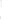 §11Okres obowiązywania umowy i jej zmianyl . Umowę zawarto na czas określony tj. od daty jej zawarcia do upływu okresu gwarancji każdej ruchomości z osobna, składającej się na przedmiot zamówienia.Zmiany w zakresie numerów telefonów, numeru rachunku bankowego, adresów, adresów e-mail wskazanych w niniejszej Umowie, następują w drodze pisemnego zawiadomienia drugiej Strony w terminie niezwłocznym od dnia zaistnienia zmiany i nie stanowią zmiany Umowy.W trakcie obowiązywania Umowy Strony dopuszczają zmianę w odniesieniu do końcowego terminu wykonania Umowy lub sposobu wykonania Umowy, w przypadku:gdy nastąpi zmiana powszechnie obowiązujących przepisów prawa w zakresie mającym wpływ na realizację przedmiotu Umowy lubzaistnienia siły wyższej (np. powódź, pożar, zamieszki, strajk, ataki terrorystyczne, przerwy w dostawie energii elektrycznej) mającej wpływ na realizację Umowy§ 12Postanowienia końcoweUmowa wchodzi w życie po jej podpisaniu przez obie Strony.Wszelkie zmiany i uzupełnienia treści niniejszej umowy wymagają formy pisemnej w postaci aneksów do umowy pod rygorem nieważności.Spory wynikłe na tle realizacji niniejszej umowy Strony poddają pod rozstrzygnięcie właściwego sądu powszechnego dla siedziby Zamawiającego,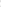 W	sprawach	nieuregulowanych	postanowieniami	niniejszej	umowy   mają	zastosowanie odpowiednie przepisy Kodeksu Cywilnego.Załączniki do niniejszej umowy stanowią jej integralną część.Niniejsza umowa wraz z załącznikami stanowi całość ustaleń poczynionych między Stronami w odniesieniu do zagadnień w niej zawartych. Wyniki wcześniejszych negocjacji, uzgodnień, porozumień i postanowień wszelakiego rodzaju poczynionych pomiędzy Stronami stają się z chwilą podpisania niniejszej umowy nieważne i zostają zastąpione postanowieniami niniejszej umowy.Umowa została sporządzona w dwóch jednobrzmiących egzemplarzach po jednym dla każdej ze Stron.Zamawiający:	Wykonawca:Załącznik nr 1 do umowy – Protokół odbioru przedmiotu zamówienia.............................................................. (miejscowość, data)PROTOKÓŁ ODBIORU SPRZĘTU / URZĄDZENIA…………………………………………………………(ogólna nazwa sprzętu urządzenia)Przekazujący .......................................................................................................................................................……..............................................................................................................................................................................………………………………………………………………………………………………………………………………………………………….…………..…., przekazuje a Odbierający   .......................................................................................................................................................……..............................................................................................................................................................................…………………………………………………………………………………………………………………………………………….………………………..….,odbiera, niżej wymieniony przedmiot zamówienia:Sprzęt odebrano w opakowaniach firmowych. Stan dobry / uszkodzony / nie dotyczy*Sprzęt posiada oznaczenie CE / nie dotyczy*Do sprzętu dołączono / nie dołączono* dokumenty: gwarancje, deklaracje zgodności, DTR, inne .........................................................................................................................................................Stwierdzono / nie stwierdzono kompletność / braki *: ..................................................................……..............................................................................................................................................................................po rozpakowaniu sprzęt został / nie został losowo sprawdzony / przetestowany / nie dotyczy* (jaki sprzęt?):  ................................................................................................................................Stwierdzono / nie stwierdzono* żadnych widocznych wad sprzętu:................................................................................................................................................................................... Dokonano / nie dokonano próbnej instalacji / przetestowania * (losowo) wybranego sprzętu.  ...................................................................................................................................................................................Stwierdzono / nie stwierdzono* konieczności wymiany sprzętu wadliwego na wolny od wad. (jakiego?) ...................................................................................................................................................................................* nie potrzebne skreślićLp.Przedmiot zamówienia nazwaModel / nr fabrycznyIlośćUWAGI1.2.3.4.5.6.7.8.9.10.11.12.13.Przekazujący:SPRAWDZAJĄCY SPRZĘT:Odbierający:....................................................(podpis osoby uprawnionej do składania oświadczeń woli w imieniu Wykonawcy)..............................................(podpis osoby odpowiedzialnej technicznie z sprzęt ze strony Zamawiającego)..............................................(podpis osoby upoważnionej strony Zamawiającego)